ГАННІВСЬКИЙ ЛІЦЕЙПЕТРІВСЬКОЇ СЕЛИЩНОЇ РАДИОЛЕКСАНДРІЙСЬКОГО РАЙОНУКІРОВОГРАДСЬКОЇ ОБЛАСТІНАКАЗ31.08.2023                                                                                                                      № 119с. ГаннівкаПро призначення громадського інспектора з охорони дитинстваЗ метою захисту інтересів дітей пільгових категорійНАКАЗУЮ:1.Призначити громадським інспектором з охорони дитинства Ганнівського ліцею соціального педагога САРОСІЯН М.С.2. Призначити громадським інспектором з охорони дитинства Володимирівської філії Ганнівського ліцею соціального педагога ТКАЧ А.Е. 3. Призначити громадським інспектором з охорони дитинства Іскрівської філії Ганнівського ліцею заступника завідувача БАРАНЬКО Т.В.2.Громадському інспектору з охорони дитинства САРОСІЯН М.С., ТКАЧ А.Е. та БАРАНЬКО Т.В.:1) поновити (за потреби) банк даних:-дітей-сиріт та дітей, позбавлених батьківського піклування;- дітей, які постраждали внаслідок аварії на ЧАЕС;- дітей з багатодітних сімей;- дітей з малозабезпечених сімей;- дітей сімей, які перебувають у складних життєвих обставинах; - діти трудових мігрантів2) розробити план роботи громадського інспектора з охорони дитинства до 07.09 2023 року.3. Контроль за виконанням даного наказу покласти на завідувача Володимирівської філії Ганнівського ліцею МІЩЕНКО М. І., на т.в.о. завідувача Іскрівської  філії Ганнівського ліцею БАРАНЬКО Т.В. та на заступника директора з навчально-виховної роботи Ганнівського ліцею ОСАДЧЕНКО Н.М.Директор                                                                                                         Ольга КАНІВЕЦЬЗ наказом ознайомлені:                                                                            Марина МІЩЕНКОТетяна БАРАНЬКОМайя САРОСІЯН                                                                                                        Наталія ОСАДЧЕНКО                                                                                                              Аліна ТКАЧ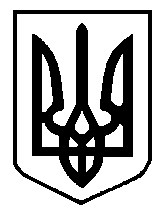 